BRC Five Star Train Together Tour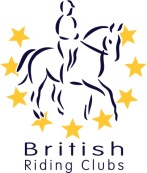 Please note that places are allocated on a first come first served basis. Times will be allocated once groups are finalised. Each group will have a maximum of 5 riders. Riders must send a cheque for the full amount with the completed booking form. Individuals will be notified if they have or have not been successful via email. If for any reason you find yourself unable to attend a training session, refunds will only be made if your place can be filled. First aiders will be present to provide cover at the training.Please make cheques payable to: British Riding Clubs and send to British Riding Clubs, Abbey Park, Stareton, Kenilworth, Warks CV8 2XZ.Riders Details:Date of Training: ……………………………………. Training Venue: ………………………………………….Full Name: ……………………………………………Date of Birth: ………………………………………….BRC Membership Number: ……………………….Club and Area: ……………………………………….Full Address: ………………………………………………………………………………………………………..…………………………………………………………………………….. Post Code: ………….….…………….Phone number: ……………………………………..Emergency Contact: ………………………………………Email: …………………………………………………………………………………………………………………Medical conditions we should be aware of: ………………………………………………..…..………………..Horse Details:Horse’s Name: …………..……………………………….Horse’s Age: ……..……………………………………….Horse’s Height: …….…………………………………….Horse’s previous jumping experience (if any): …………………………………………………………………………Show Jumping Level (Please tick the appropriate box to indicate your level)  Level 1 Introduction to jumping and pole work.  Level 2 60-70cm- Jumping single jumps and short courses at home.  Level 3 70-80cm- Aiming to compete at BRC area qualifiers.   Level 4 80-90cm- Aiming to compete at BRC championshipsPlease note the following:It is mandatory for riders to attend the talks before their lesson. Time is given to tack up your horse.Horses must be comfortable standing in a trailer/ lorry during the talk session. Talks will last for approximately 1.5 hours.Please do not leave your horse tied to a trailer / lorry unaccompanied Riders are not eligible for Level 1 and 2 if they have competed at a BRC qualifier/championship at any discipline or competed at any BS or SI/BE or EI event. Additional information about previous experience: Please tick if you would like to hear about further training and participation opportunities from BRC/BHS.

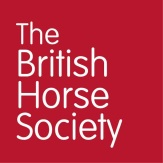 Participant signature (parent/ guardian if under 18): ………………………………………………………………………………   Date: ……..……………..Please contact Jessica Payne: jessica.payne@bhs.org.uk 02476 840 711 with any questions or queries.Your Personal InformationPersonal information that you supply to us may be used in a number of ways to facilitate your riding club membership. Your personal information will be shared with associates for the purpose of fulfilling your full membership benefits i.e. insurance providers. BRC will automatically contact you about your membership: for example, to ensure you receive your membership benefits, to tell you about news, activities and events. This includes sending you a regular magazine, email updates, information on other membership benefits, and publishing competition times and results in the public domain. To see our full Privacy Policy, or if you need any further information, please write to us at; British Riding Clubs, British Horse Society, Abbey Park, Stareton, Kenilworth, CV8 2XZ or go to: http://www.bhs.org.uk/privacyBRC Five Star Train Together TourAreaLocationAddressTrainerDateCost 1RDA GlasgowSandyflat, Caldercuilt Road, Summerston, Glasgow, G23 5NALisa Hiddleston -BHS Stage 5 Performance Coach in Complete Horsemanship, UKCC Level 3 Generic14 April 2019£20.003 & 20Reaseheath CollegeReaseheath College, Nantwich Cheshire, CW5 6DF Alex Hulme -BHS Stage 5 Performance Coach in Complete Horsemanship23 March 2019£20.004Bishop Burton5 Home Farm Cottages, Bishop Burton, Beverley, HU17 8QECharlotte Wilson- BHS Stage 5 Performance Coach in Complete Horsemanship, UKCC Level 327 April 2019£20.005Rockstar Equitation CentreMansty Farm, Mansty Lane, Penkridge, Cannock ST19 5SASue Ricketts-BHS Stage 5 Performance Coach in Complete Horsemanship6 April 2019£20.009 & 18Lincomb Equestrian Lincomb Equestrian,Lincomb,Worcestershire, DY13 9RBIslay Auty-FBHS, UKCC, L3 Dressage16  March 2019£25.0010Chichester College Brinsbury Campus,North Heath,
Pulborough, West Sussex
RH20 1DLHeidi Reed- BHS Stage 5 Performance Coach in Complete Horsemanship, UKCC Level 3 Generic2 March 2019£20.0012Bridgewater and Taunton CollegeCannington Equestrian Centre, Rodway, Cannington, Nr Bridgwater, Somerset TA5 2LSKaren Whiston- BHS Stage 5 Performance Coach in Complete Horsemanship, UKCC Level 317 March 2019£20.0015Ponderosa Equestrian CentrePonderosa Equestrian Centre, Barn Farm, Station Road, Llanwern, Newport, Wales, NP18 2DWSam Goss - BHS Stage 5 Performance Coach in Complete Horsemanship3 March 2019£25.007 &16Boughton Mill Equestrian CentreBoughton Mill Farm, Welford Road,Chapel Brampton, Northampton,NN6 8ABJoanna Winfield - FBHS, BE, UKCC L35 May 2019£25.0017Sparsholt CollegeWestley Lane, Sparsholt, Hampshire. SO21 2NFClare Chamberlayne- BHS Stage 5 Performance Coach in Complete Horsemanship, BE, International Event Rider7 April 2019£25.00